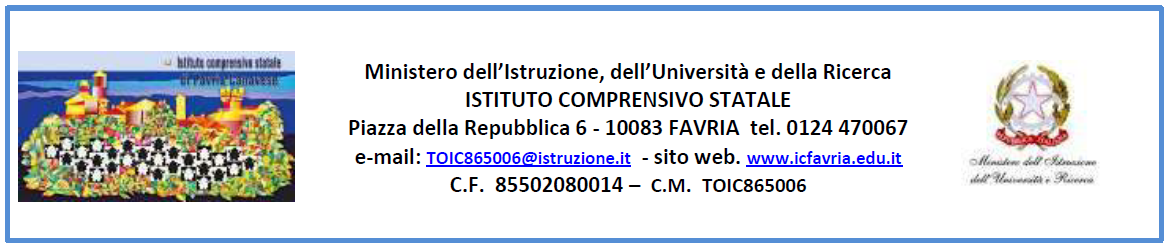 Anno scolastico 2020/2021VERBALE DELLO SCRUTINIO DEL II QUADRIMESTRE CLASSE…….SCUOLA SECONDARIA DI PRIMO GRADO VIDARI DI FAVRIA Il giorno       del mese di        dell’anno         alle ore     , sotto la presidenza della Dirigente si riunisce il CONSIGLIO DELLA CLASSE……. Sono presenti tutti i docenti ad eccezione di……sostituito da…….I docenti di cui si avvale la scuola, per la realizzazione di attività o insegnamenti per l’ampliamento dell’offerta formativa, hanno preventivamente fatto pervenire elementi conoscitivi sull’interesse manifestato e il profitto raggiunto da ciascun alunno.Svolge le mansioni di segretario per questa riunione il docente……………………………………… Il Presidente richiama le norme vigenti in materia di valutazione, facendo presente all’intero consiglio che la valutazione avviene ai sensi del R.D. n.653 del 1925 ed in particolare secondo le disposizioni del D.Lgs. n.62 del 2017, che detta “Norme in materia di valutazione e certificazione delle competenze nel primo ciclo di istruzione” alla luce altresì della Nota ministeriale n. 699 del 6 maggio 2021Prima di iniziare lo scrutinio, il Presidente ricorda le disposizioni contenute nel decreto n.62 ed in specie che:- la valutazione degli apprendimenti e del comportamento si svolge secondo le disposizioni di cui al D.Lgs. n.62 del 2017;- la valutazione avviene tenendo conto dei criteri e delle modalità definiti dal Collegio dei Docenti ed inseriti all’interno del piano triennale dell’offerta formativa;- la valutazione degli apprendimenti è espressa con voti in decimi che indicano i differenti livelli di apprendimento e quella del comportamento attraverso un giudizio sintetico e si riferisce allo sviluppo delle competenze di cittadinanza; per entrambe le valutazioni si rimanda ai descrittori e ai giudizi inseriti nel Piano Triennale dell’Offerta Formativa. - la valutazione è integrata, per ogni alunno, dalla descrizione del processo e del livello globale di sviluppo degli apprendimenti raggiunto;- la valutazione è effettuata collegialmente dai docenti contitolari delle classi;- i docenti incaricati di religione cattolica e di attività alternative all’insegnamento della religione cattolica partecipano alla valutazione delle alunne e degli alunni che si avvalgono dei suddetti insegnamenti; detta valutazione è resa su nota distinta, separata dal documento di valutazione, con giudizio sintetico riferito all’interesse manifestato e ai livelli di apprendimento conseguiti;- la valutazione comprende le attività svolte nell’ambito di Cittadinanza e Costituzione secondo quanto previsto dalla legge 92 del 2019 e dalle relative Linee guida emanate con decreto n.35 del 22 giugno 2020.Si ricorda inoltre che:- gli alunni possono essere ammessi alla classe successiva anche in presenza di voti inferiori a sei decimi in una o più discipline, che vengono riportati nel verbale di scrutinio finale e nel documento di valutazione;-nel caso di parziale o mancata acquisizione dei livelli di apprendimento in una o più discipline, il consiglio di classe può deliberare, con adeguata motivazione, la non ammissione alla classe successiva;-le istituzioni scolastiche possono stabilire, per casi eccezionali, motivate e straordinarie deroghe rispetto al requisito di frequenza anche con riferimento alle specifiche situazioni dovute all’emergenza pandemica;-restano fermi i provvedimenti di esclusione dagli scrutini emanati ai sensi dello Statuto delle studentesse e degli studenti.Il Presidente, verificato il numero legale, dichiara aperta la seduta e dà inizio alla trattazione del seguente ordine del giorno:1.Analisi della situazione finale della classe relativa al livello di apprendimento delle conoscenze, abilità e competenze raggiunte;2.Scrutinio II quadrimestre: Attribuzione dei voti nelle singole discipline, attribuzione del giudizio del comportamento e del giudizio globale, definizione ammissioni e non ammissioni 1.Su invito del Presidente i docenti riferiscono sull’andamento didattico-disciplinare della classe i cui dati di dettaglio sono riportati nella relazione finale che viene approvata all’unanimità/a maggioranza e allegata al presente verbale.2. I docenti si confrontano sul rendimento scolastico di ciascun alunno in ordine alfabetico, al fine di valutare le proposte di voto per le diverse discipline, e giungere ad una valutazione globale, espressa in un giudizio analitico, che consideri tutti gli elementi utili compresa l’attività didattica a distanza, alla luce dei criteri deliberati collegialmente. Per gli alunni con disabilità certificata ai sensi della legge 5 febbraio 1992, n. 104, si procede alla valutazione sulla base del piano educativo individualizzato.Per gli alunni con disturbi specifici di apprendimento certificati ai sensi della legge 8 ottobre 2010, n. 170,  e per gli alunni con altre esigenze educative speciali , la valutazione degli apprendimenti è coerente con il piano didattico personalizzato.Il Consiglio di classe in base al giudizio desunto dal congruo numero di prove di verifica effettuate, del livello di partenza di ogni singolo alunno e delle attività di recupero eventualmente predisposte, procede alla definizione dei voti espressi in decimi assegnati a ciascuna disciplina, alla valutazione dell’insegnamento della Religione Cattolica o dell’attività ad esso alternativa, nonché alla valutazione del comportamento. Gli alunni che non si avvalgono dell'insegnamento della Religione Cattolica hanno effettuato:  ATTIVITA' DIDATTICHE FORMATIVE ( con valutazione )/ATTIVITA’ DI STUDIO CON ASSISTENZA PERSONALE DOCENTE  /ENTRATA POSTICIPATA/ USCITA ANTICIPATA .Si procede all’assegnazione del giudizio di comportamento, formulato utilizzando i descrittori relativi ai criteri deliberati nel PTOF .Il Consiglio all’unanimità/a maggioranza approvaSi passa quindi alla formulazione del giudizio globale sulle abilità e competenze raggiunte da ogni singolo alunno riportato sulle relative schede di valutazione Il consiglio di classe delibera di ammettere alla classe successiva i seguenti alunni:Ai sensi della normativa vigente, dopo idonea discussione il consiglio di classe con motivazione espressa all’unanimità e qui verbalizzata, non ammette alla classe successiva: In relazione agli studenti non ammessi viene predisposta, contestualmente alla definizione di ogni situazione, una lettera da inviare alle famiglie prima della pubblicazione dei risultati con la segnalazione delle valutazioni conseguite e l’esplicitazione delle cause individuate per le insufficienze.Si procede alla registrazione elettronica delle singole valutazioni quadrimestrali. Il quadro sinottico generale viene allegato al presente verbale. Richiamato l’obbligo al rispetto del segreto d’ufficio, il Presidente dichiara chiusa la seduta alle oreIL Consiglio di classe 							IL PRESIDENTE									Dott.ssa V.Miotti“firme autografe sostituite a mezzo stampa ai sensi dell’articolo 3, comma 2 Decreto legislativo 39/1993”                             Con    l’europa    investiamo    NEL    vostro    futuro    N.AlunnoGIUDIZIO DEL COMPORTAMENTO123456789101112131415161718192021222324N.ALUNNOAMMESSO /NON AMMESSO UNANIMITA’FAVOREVOLICONTRARIxxxxxxxxxxxxxxxxxxxxxxxxxN.AlunnoMotivazione